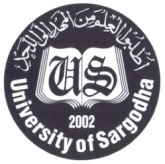 TENDER NOTICEUniversity of SargodhaUniversity of Sargodha intends to purchase the below mentioned items. Relevant interested firms registered with Income Tax / GST departments may send their tender, up to 11-05-2017 at 01:00 P.M and will be opened on the same day at 02:00 P.M in the presence of representatives of the firms in old committee Room Jinnah block UOS. Note: A Pre-Bid meeting for discussion about the specifications of all items will be held on 04-05-2017 at 10:00 A.M. Participation in Pre-Bid meeting is important.                                               Terms and ConditionsDetailed Tender documents are available immediately from the purchase office after the publication of tender notice on producing demand draft (Non-Refundable) of above mentioned amount in favor of Treasurer, University of Sargodha. Tender documents can also be obtained through courier.5% Scheduled Bank CDR (Refundable) of the Estimated Cost in the name of Treasurer, University of Sargodha must be attached with tender. Detailed specifications along with estimated cost are available in the Tender documents.For all correspondence, please use postal address, Purchase Office, University of Sargodha, Sargodha.For further details please contact on phone No. 048-9230110. Purchase will be made under Single Stage one envelope procedure and other Rules of PPRA as amended from time to time.     All Firms shall have to follow all terms and conditions issued by University of Sargodha and PPRA from time to time.ChairpersonCentral Purchase CommitteeUniversity of Sargodha, Sargodha                                                  Lot No. 01                                                  Lot No. 01                                                  Lot No. 01                                                  Lot No. 01Sr. NoName of ItemQuantityTender FeePurchase of  NBP Weapons 05 No’sRs. 1000/-                                            Lot No.02                                            Lot No.02                                            Lot No.02                                            Lot No.022.Purchase of Server Machine (for Controller office)01 NoRs. 1000/-Lot No. 03Lot No. 03Lot No. 03Lot No. 033.Purchase of Computer (two types)  03 NoRs. 1000/-Lot No. 04Lot No. 04Lot No. 04Lot No. 044.Purchase of Toners (04 types)88 No’sRs. 1000/-Lot No. 05Lot No. 05Lot No. 05Lot No. 05IT related items (02 types)35 No’sRs. 1000/-